CURRICULUM VITAE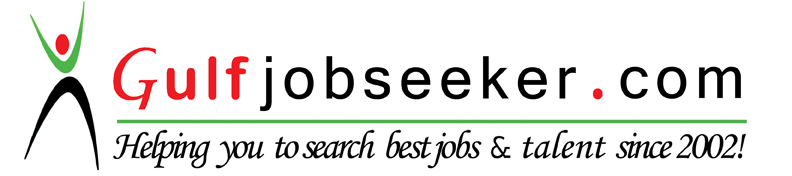 Whats app  Mobile:+971504753686 Gulfjobseeker.com CV No:1566870E-mail: gulfjobseeker@gmail.comOBJECTIVE:To work in a dynamic environment with a growth potential where team spirit, hard work, dedication and sincerely are appreciated. To be an active, relevant contributing learning player of a growing team within an organization than defines its own place in the global scenario.ACADEMIC CHRONICLE:D.H.M.C.T (Diploma in Hotel Management & Catering Technology)S.S.L.C [2001 - 2002] Semmangudi Higher Sec School, Sembangudi.ADDITIONAL QUALIFICATION:Having good knowledge in packages like HMS (Hotel Management System),Opera and FidelioUndergone through the supervisory training, guest satisfactory training and usage of chemicals.Hands on experience in Microsoft Office 2000WORK EXPERIENCE:M Five Cleaning Services.LLC - Dubai, UAE.Working as a Housekeeping Supervisor – from May 2015 to till dateJOB DESCRIPTION:Coordinate with other departments for the smooth operations.Assist and reporting to the executive housekeeper for the smooth operation.Taking all the inventories.Handling the guest complaints.Maintain the equipment’s and doing the staff manning for the Operations.Giving proper training to the staffs. Schedules periodic major cleaning projects including carpet shampooing, cleaning of walls and baseboards, cleaning of windows, elevator doors and tracks.Schedules cleaning for lobby area, public restrooms, telephone areas, hallways, entrances, elevators.Handling and  coordinate with other departments for the smooth operation in the evening shift.Rixos the palm, Palm Jumeirah -      Working as a acting supervisor – from April 2014 to April 2015Hotel Emirates Concorde    - .Worked as a Room Attendant from Nov 2011 to Feb 2013Quality Inn Sabari – Working as a House Keeping Supervisor from Nov 2007 to Oct 2010Hotel Anandha Inn   -          Worked as a Room Attendant from Sep 2006 to Nov 2007.Hotel Benzz Park Tulip -  Worked as aRoom Attendant from Nov 2005 to Aug 2006Date of Birth			:	20.04.1987	Sex				:	Male	Marital Status			:	SingleLanguage Known		:	English, Hindi, Tamil& Malayalam                                                                                    